ShARTNOMA __________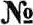 (Auditorlik xizmati uchun)	Toshkent shahri	2022-yil ____________________________________________ keyingi o'rinlarda «Ijrochi» deb yuritiladi,__________________ asosida harakat shaxsida bir tomondan va Uy-joy kommunal xizmat ko‘rsatish vazirligi, keyingi o'rinlarda «Buyurtmachi» deb yuritiladi, Nizom asosida harakat qiluvchi vazir o‘rinbosari Q. Tursunov shaxsida ikkinchi tomondan mazkur shartnomani quyidagilar to‘g‘risida tuzdilar:1. SHARTNOMA PREDMETI1.1. Ijrochi O‘zbekiston Respublikasi Prezidentining “Mahalliy ishlab chiqaruvchilarni qo‘llab-quvvatlashga doir qo‘shimcha chora-tadbirlar to‘g‘risida”gi PQ-4812-son qaroriga asosan xarid tizimini аuditdan o‘tkazish, Buyurtmachi esa shu bajarilgan ishlarni qabul qilish va haqini to‘lash majburiyatini oladi.1.2. Ijrochi tomonidan bajarilishi kerak bo‘lgan ishlarning hajmi va predmetini Buyurtmachi va Ijrochi o‘rtasidagi kelishuvga binoan, audit boshlanishidan oldin Ijrochi tomonidan taqdim etiladigan audit rejasida belgilanadi. Audit davomida Ijrochi mutaxassislariga ushbu Shartnomada ko‘rsatilmagan boshqa vazifalarni topshirishga yo‘l qo‘yilmaydi.2. SHARTNOMA BAHOSI VA SHARTLARI2.1. Shartnomaning umumiy summasi QQS bilan birga_______________________________ (_________________________________________________________) so‘m miqdorida belgilanadi.2.2. To‘lov tartibi va shakli:Shartnoma summasining 30 foizi miqdorida oldindan to‘lovi ________________ (________________________) so‘m ish boshlanishidan kamida 10 bank kuni oldin amalga oshiriladi;Shartnoma summasining qolgan 70% miqdoridagi qolgan summa hisob-faktura berilgan va imzolangan yakuniy dalolatnoma taqdim etilgan kundan boshlab 10 bank kuni ichida to‘lanadi.2.3. Ijrochi oldindan to’lovini amalga oshirilgandan so‘ng 7 (yetti) ish kuni ichida yakuniy dalolatnoma taqdim etilsh shart.3. TARAFLARNING HUQUQ VA MAJBURIYATLARI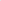 3.1. Ijrochining majburiyatlari:3.1.1. O‘z kuchi va mablag‘lari hisobidan ushbu shartnomada ko‘rsatilgan muddat va hajmda barcha ishlarni bajarish va topshirish;3.1.2. Import xaridlari auditini o‘tkazish; 3.1.3. Buyurtmachi tomonidan xabar berilganda xulosada aniqlangan kamchilik va xatoliklarni 20 kun muddatda bartaraf etish.3.2. Ijrochining huquqlari:3.2.1. Buyurtmachidan bajarilgan ishlar uchun ushbu shartnomada ko‘rsatilgan tartibda va muddatlarda haq to‘lashni talab qilish;3.2.2. Audit o‘tkazish uchun zarur hujjatlarni Buyurtmachidan olish.3.3. Buyurtmachining majburiyatlari:3.3.1. Shartnomada va uning ajralmas qismi hisoblanuvchi boshqa hujjatlarda belgilangan hajmda va muddatda Ijrochidan bajarilgan ishlar natijasini qabul qilish;3.3.2.  Ushbu shartnomada ko‘rsatilgan muddatda va tartibda haq to‘lash.3.4. Buyurtmachining huquqlari:3.4.1. Ijrochi tomonidan ishlarni o‘z vaqtida bajarilishini talab qilish.3.4.2. Ijrochidan xulosada aniqlangan kamchilik va xatoliklarni bartaraf etishni yoki talab qilish.3.4.3. Ijrochi va Buyurtmachi qonun hujjatlarida belgilangan boshqa huquq va majburiyatlarga ega bo'lishi mumkin.4. KORRUPSIYAGA QARSHI KURASHISH SHARTLARI4.1. Taraflar shartnoma bo‘yicha o‘z majburiyatlarini bajarayotganda O‘zbekiston Respublikasining korrupsiyaga qarshi kurashish to‘g‘risidagi qonun hujjatlarining talablariga zid keladigan har qanday harakatlarni amalga oshirmaydilar, shu jumladan, pora berishni taklif qilmaydi, va’da bermaydi, tovlamachilik qilmaydi, pora sifatida pul to‘lamaydi, bevosita yoki bilvosita pora olishga rozilik bermaydi yoki pora, ya’ni O‘zbekiston Respublikasi Uy-joy kommunal xizmat ko‘rsatish vazirligi xodimi o‘z xizmat majburiyatlaridan foydalangan hołda pora bergan shaxsning manfaatlarini ko‘zlab muayyan harakatlarni sodir etishi yoki sodir etmasligi shartligi yoki mumkinligi uchun moddiy qimmatliklarni yoki mułkiy naf olmaydi. Taraflar ushbu harakatlarga yo‘l qo‘ymaslik bo‘yicha choralar ko‘rilishiga kafolat beradi.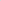 5. TARAFLARNING JAVOBGARLIGI5.1. Mazkur shartnoma bo‘yicha o‘z majburiyatlarini bajarmaganlik yoki lozim darajada bajarmaganlik uchun aybdor taraf ikkinchi tarafga yetkazilgan zararni va boy berilgan foydani qoplaydi.5.2. Buyurtmachi to‘lov intizomini buzgan taqdirda to‘lov kechiktirilgan har bir kun uchun kechiktirilgan pul summasining 0,4 % miqdorida, lekin kechiktirilgan pul summasining 50 % idan oshmaydigan miqdorda penya to‘laydi.5.3. Ijrochi tomonidan ishlarni bajarish va topshirish Buyurtmachining roziligisiz ushbu shartnomada ko‘rsatilgan muddatlarda amalga oshirilmagan taqdirda har bir kechiktirilgan kun uchun shartnoma umumiy bahosining 0,4 % miqdorida, lekin uning 50 % idan oshmaydigan miqdorda penya to‘laydi.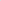 5.4. Neustoykani to‘lash taraflarni o‘z majburiyatlarini bajarish yoki kamchiliklarni bartaraf etishdan ozod etmaydi.6. FORS-MAJOR6.1. Taraflar ixtiyoriga bog‘liq bo‘lmagan, ularni oldindan bilish yoki oldini olish imkoniyati bo‘lmagan holatlar (yengib bo‘lmas kuch) oqibatida majburiyatlarni bajarmaganlik yoki yetarli darajada bajarmaganlik uchun taraflardan birortasi ikkinchi taraf oldida javobgar emasdir. Bunday holatlar jumlasiga epidemiyalar, tabiiy ofatlar, harbiy harakatlar kiradi.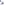 6.2. O‘z majburiyatlarini bajara olmayotgan taraf yengib bo‘lmas kuchning mavjudligi va uning shartnoma bo‘yicha majburiyatlarni bajarishga ta’siri haqida ikkinchi tarafga xabarnoma berishi lozim. Agar yengib bo‘lmas kuch holatlari uzluksiz 15 kun davomida amal qilib tursa va yaqin muddat ichida bekor qilinishi ehtimoli bo‘lmasa, mazkur shartnoma taraflardan birining tashabbusi bilan ikkinchi tarafga yozma bildirishnoma yuborish yo‘li bilan bekor qilinishi mumkin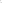 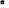 7. NIZOLARNI HAL QILISH TARTIBI7.1. Ushbu shartnoma bo‘yicha yoki u bilan bog‘liq hołda taraflar o‘rtasida kelib chiqadigan barcha nizolar muzokaralar asosida yoki talabnoma bildirish tartibiga rioya qilingan hołda hal etiladi.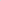 7.2. Bildirgan talabnomasiga qonunda belgilangan bir oylik muddat ichida javob olmagan yoki talablari qanoatlantirilmagan taqdirda, huquqi buzilgan deb hisoblovchi taraf nizoni hal qilish uchun da’vo arizasi bilan sudga murojaat qilishga haqli.8. SHARTNOMANI O‘ZGARTIRISH VA BEKOR QILISH TARTIBI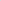 8.1. Mazkur shartnomaga har qanday o‘zgartirish va qo‘shimchalar ular yozma ravishda rasmiylashtirilgan va taraflarning vakolatli shaxslari tomonidan imzolangan taqdirda haqiqiy hisoblanadi.8.2. Mazkur shartnomani muddatidan oldin bekor qilishga taraflarning kelishuviga muvofiq yoki O'zbekiston Respublikasining amaldagi qonunchiligida nazarda tutilgan asoslarga ko‘ra, yetkazilgan zarar qoplangan hołda yo‘l qo‘yiladi.8.3. Shartnomani bir taraflama bekor qilishga O‘zbekiston Respublikasining amaldagi qonunchiligida belgilangan hollardagina yo‘l qo‘yiladi.8.4. Shartnoma bekor qilinganda audit tekshiruvi tugallanmagan bo‘lsa, oldindan to‘langan to‘lovlar to‘liq hajmda Buyurtmachiga qaytarilishi lozim.8.5. Shartnomani bekor qilish haqida qarorga kelgan taraf ikkinchi tarafga 30 kun oldin yozma bildirishnoma yuborishi shart.9. BOSHQA SHARTLAR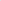 9.1. Ushbu shartnoma ikki nusxada tuzilgan bo‘lib, ikkala nusxa ham bir xil yuridik kuchga ega va taraflarga bir nusxadan beriladi.9.2. Shartnoma taraflar uni imzolagan kundan boshlab, shartnoma Moliya vazirligining g‘aznachilik bo‘limlarida ro‘yxatga olinishi lozim bo‘lganda, tegishli g‘aznachilik bo‘limida ro‘yxatga olingan kundan boshlab kuchga kiradi va 2022-yil 31 - dekabrgacha amal qiladi.10. TARAFLARNING MANZILLARI VA REKVIZITLARI	"Ijrochi”	"Buyurtmachi”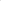 UY-JOY KOMMUNAL XIZMAT   KO’RSATISH VAZIRLIGIManzili: Toshkent shahar, Yunusobod tumani, Niyozbek yoli ko‘chasi, 1-uy. Sh/x/v: 401010860262667069100110001Toshkent shahri MB XKKM, 
MFO 00014, INN 304931516,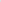 Vazir o‘rinbosari 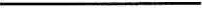 	                                           Yuriskonsult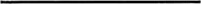 